Present:Deputy Mayor – Councillor S Marshall-ClarkeCouncillors: M Kerry, C O’Brien, J Walker, S Walker, K Wood, C Robinson, B Slade, L Hunt-Slade, D TaylorMEETING OF ALFRETON TOWN COUNCILORDER OF BUSINESS33/20To receive apologies for absenceCouncillors G Dolman – work commitmentH Jowett-Frost – personal reasonsRESOLVEDThat the apologies are noted and approvedCouncillors B Slade, L Hunt-Slade and D Taylor joined the meeting34/20To receive any declarations of interest from MembersDeclarations of Interest were received from:Councillor J Walker Item 42/20g To consider a request to support a Bachelor of Arts (Honours) Business and Management Project – Nottingham Trent University.  To leave the meeting.Item 42/20l To receive an update on the 20/21 NJC pay award.              To remain in the meeting but not take partItem 45/20 To ratify Planning ApplicationsTo leave the meetingCouncillor S Walker Item 42/20g To consider a request to support a Bachelor of Arts (Honours) Business and Management Project – Nottingham Trent UniversityTo leave the meeting Councillor S Marshall-Clarke          Item 42/20n To review rent of Alfreton House          replacement           To remain in the meeting but not take part          Councillor J Walker will take the chair.Councillor D Taylor Item AVA/2020/0633To leave the meeting35/20Recording and Filming of Council and Committee MeetingsThere were no member of the press or public present35/20Public ParticipationThere were no members of the public present36/20To consider any items which should be taken in exclusion of the press and public. An explanation was given by the Joint Clerk on why items may be required to be in exclusionRESOLVEDThat in view of the confidential nature of the business about to be transacted, to consider a resolution to exclude the Press and Public from the meeting in accordance with the Public Bodies (Admission to Meetings) Act 1960, s1, in order to discuss the item.  Item 42/20b To receive a report on Peasehill Allotment due to information relating to an individualItem 42/20f To receive a report on tenant occupancy at Alfreton House due to information relating to an individualItem 42/20g To consider a request to support a Bachelor of Arts (Honours) Business and Management Project – Nottingham Trent University due to information relating to an individualItem 42/20j To receive a verbal report on the foodbank due to commercial confidentiality37/20To hear from a representative of Derbyshire Police should one be available No one was availableRESOLVEDThat the following issues are raised with the SNT and a request made to the Inspector for attendance at a future meeting, in person;Welfare Grounds, Cemetery and Alfreton House – intimidating behaviour reported to the police and AVBC along with antisocial behaviourCovid PowersParking issues – Flowery Leys estate, illegal and nuisance parking blocking emergency access38/20To read and consider the Minutes of the Meeting of Alfreton Town Council held on Tuesday 14th July 2020 copies have been circulated to each Member with the summons to attend the meeting; the Minutes may be taken as read.The minutes were read39/20After consideration to approve the signature of the Meeting Minutes of Tuesday 14th July 2020 by the person presiding as a correct record.RESOLVEDThe minutes were signed as a correct record40/20To dispose of business, if any, remaining from the last meeting. There is none41/20To receive and consider reports and minutes of committees.Events Committee 23rd July 2020RESOLVEDThat the recommendations are approvedThat the Lights Switch on Event 2020 is cancelled due to the ongoing uncertainty and lack of facilities available in the area and replaced with a virtual event and Christmas Countdown throughout DecemberSanta to switch on lights and leave reindeer and elves in town as a trail and competition, that this is streamed by a professional firmThat countdown to Christmas is a short release, daily of different activities/entertainment to include school choirs, decorated windows, church service, all with MakatonPrizes from local businessesThat a scarecrow festival is organised for 2021 and Halloween 2020That an annual VE Day event is organisedTo ratify spend from events budget for VJ Day 2020Regeneration Working Party 11th August 2020An update was given by Councillor D TaylorRESOLVEDThat the recommendations are approvedOfficers to investigate costings for subsiding parking for residents in the AVBC Rodgers Lane car park, 9:15 – 1:15 on Fridays to increase footfall in the townOfficers to contact AVBC for details of the regeneration funding for the Market hall and incentives for new stallholdersOfficers to contact Argos to ascertain plans for reopening/closure of the Alfreton storeTown Council to consider how we can support businesses with a tidy up of the TownOfficers to arrange a meeting with AVBC Councillor Ben Bellamy, Cabinet Member for Regeneration & Community Safety42/20To receive and consider additional agenda items in the order in which they have been notified.                a.To receive a report on Christmas Event 2020RESOLVEDThat the decision to hold a virtual event in 2020 is ratifiedThat the Christmas Event 2020 scope document is approvedThat spend is within the budget and in consultation with Lead and support members for Finance and Personnel                b.To receive a report on Peasehill Allotment THE ITEM WAS HEARD IN EXCLUSIONRESOLVEDThe Council instructed the officer’s to take action as indicated      c.To receive a report on Environment projects and to ratify costs for maintenanceRESOLVEDThat the costs of £2200 are ratified for the identified works initiated due to planting schedules      d. To receive grant applications from:South Normanton Area Foodbank £2500.00RESOLVEDThat the grant is not approved and deferred to a future meetingThat free rent is given until 31.12.2020 and reviewed January 2021  e.To receive a report on Website AccessibilityRESOLVEDTo accept the quotation of £360 + VAT from Webiness to complete the initial assessment of the Town Councils website with support from an Officer with a report to a future meeting on works requiredCouncillor J Walker left the meeting  f.To receive a report on tenant occupancy at Alfreton House THE ITEM WAS HEARD IN EXCLUSION RESOLVEDThat vacant rooms are advertised for rentCouncillor S Walker left the meeting           g.To consider a request to support a Bachelor of Arts (Honours) Business and Management Project – Nottingham Trent University THE ITEM WAS HEARD IN EXCLUSIONRESOLVEDThat the project is supportedThat the project contacts are the Joint Town Clerk (DTH) and the Deputy Leader.Councillor S Walker re-joined the meeting           h.To consider the purchase of 100,000 Dog BagsRESOLVEDThat 100,000 bags at a cost of £857.00 are purchased from the Alfreton House budget  iTo receive a report on Local Government Boundary Commission – Electoral Review of Amber Valley Borough CouncilRESOLVEDThat Alfreton Town Council monitors this matter Councillor J Walker re-joined the meeting           jTo receive a verbal report on the foodbank THE ITEM WAS HEARD IN EXCLUSIONRESOLVEDMembers received an update and a report will be presented to a future meeting of the Council               kTo receive the Covid risk assessment for Alfreton HouseRESOLVEDThat the risk assessment is noted and acceptedThat the office is open for appointments onlyThat staff use Room 1, with a capacity of 4 people and preference given to use by the FoodbankReport to a future meeting on physical adjustments to officesThat spend to implement this routine is covered within administration budget               lTo receive an update on the 20/21 NJC pay awardRESOLVEDThat as contractually obliged, the pay increase is implemented and backdated to 1st April 2020          mTo receive a report on the purchase of a replacement alarm systemRESOLVEDThat a new alarm system is installed, monitored by CSL DIGI air. At a cost of £730.00+Vat with maintenance & monitoring cost per year of £210.00+Vat  Councillor J Walker took the Chair          nTo review rent of Alfreton HouseRESOLVEDThat the rental process for 2020/21 are frozen and no increase appliedThat a thorough review of allotment rents and agreements is completed and reported to a future meetingCouncillor S Marshall-Clarke resumed the chair43/20To authorise the signing of orders for payment.RESOLVEDThat payments are approved as attached to the value ofJuly £11,126.81August £13,525.4744/20To receive reports from Members who may have attended Outside Bodies meetingsThere were noneCouncillor J Walker left the meeting45/20To ratify Planning Applications:AVA/2020/0620 Address:151 Nottingham Road, Alfreton, Derbyshire, DE55 7FLProposal:Proposed single storey rear extension to existing dwellingNo representations madeAVA/2020/0545Address:100 Mansfield Road, Alfreton, Derbyshire, DE55 7JPProposal:Change of use of residential ground floor to Hot Food Takeaway with rear extension and alteration to existing frontage and side elevation and demolition of an out building to create parking to the rear and installation of flueNo representations madeAVA/2020/0546Address:100 Mansfield Road, Alfreton, Derbyshire, DE55 7JPProposal:Application for advertisement consent for painted wooden pallet style signage to existing and Proposed Hot Food takeaway to create a modern, warming welcome.No representations madeAVA/2020/0630Address:151 Nottingham Road, Alfreton, Derbyshire, DE55 7FL,Proposal:Proposed single storey rear extension to existing dwelling.No representations madeAVA/2020/0633Address:11 Charles Street, Alfreton, Derbyshire, DE55 7EA,Proposal:Retrospective proposal for the erection of out building and change of use of domestic outbuilding to commercial use as a personal training studio for private and public use.Chair of planning declared interest.RESOLVEDThat a response is agreed with Vice-Chair for this itemTRE/2020/0755Address:10 King Street, Alfreton, Derbyshire, DE55 7AGProposal:Works to Sycamore tree.RESOLVEDThat the Town Council support the maintenance or removal of a tree where damage is being caused and rely on the officers at AVBC to make that judgement.  The TC is generally resistant to the need to remove trees covered by TPOsAVA/2020/0156Address:Land Adjacent 45 Mansfield Road, Mansfield Road, Alfreton, Derbyshire, DE55 7JJProposal:Erection of 30 new build dwelling houses and 4 flats for affordable rent.RESOLVEDA planning committee meeting will be arranged in SeptemberAVA/2020/0755Address:70 High Street, Alfreton, Derbyshire, Proposal:Change of use of rear of existing shop to 2 no. 1 bedroom flats with eight new windows.No representations madeTRE/2020/0772Address:The Old Vicarage, 15 Church Street, Alfreton, Derbyshire, DE55 7AHProposal:1) Sycamore - Reduce between 25-50%, split stem with first stem leaning towards neighbouring boundary and second stem leaning towards property. 2) Sycamore - Remove down to ground level, split stem sitting within retaining wall area causing damage to wall with growth spreading out to neighbouring listed building.No representations madeAVA/2020/0706Address:85 Mansfield Road, Alfreton, Derbyshire, DE55 7JPProposal:Lowering of kerbsNo representations madeAVA/2020/0806
Address: Loubys Restaurant And Coffee Shop 84 - 86 King Street Alfreton Derbyshire DE55 7DD 
Proposal:
Change of use for Ground Floor from Restaurant/Coffee shop to 2no self contained 1 bed flat unitsNo representations made46/20To review and approve the following policies:Risk Management PlanCivic ProtocolRetention PolicyPension DiscretionsPlanning ProcessTransparency PolicyEquality OpportunitiesRESOLVEDThe policies were noted and approved47/20To consider 4 topics for communicationVirtual Christmas EventDog BagsPolicy ReviewCovid SecurePolice attendance and incidents48/20Item 36/20 also refers:To consider any items which should be taken in exclusion of the press and public. RESOLVEDThat in view of the confidential nature of the business about to be transacted, to consider a resolution to exclude the Press and Public from the meeting in accordance with the Public Bodies (Admission to Meetings) Act 1960, s1, in order to discuss the item.  48/20aItem 42/20b To receive a report on Peasehill Allotment RESOLVEDThat the Town Council decide if to:Serve notice to ‘properly cultivate the land’ and clear the overgrown shrubs with a prescribed time limitServe notice to terminate the agreement under breach of conditions and terms  to await the notice and investigate the responsibility of the boundary hedges and ongoing liabilities at a later date48/20bItem 42/20f To receive a report on tenant occupancy at Alfreton House RESOLVEDThat the Town Council notes the indication of the tenant of     Room 14 to end their lease That the Town Council agrees a date to end the lease with      the tenant That the Town Council advertise Room 14 to rent at a cost of   £282.00 pcm initially through social media and local     press/adverts48/20cItem 42/20g To consider a request to support a Bachelor of Arts (Honours) Business and Management Project – Nottingham Trent RESOLVEDThat the project is supportedThat the project contacts are the Joint Town Clerk (DTH) and the Deputy Leader.48/20dItem 42/20j To receive a verbal report on the foodbank Members heard an update from the Joint Town Cler (DTH) of future plansRESOLVEDThat a business plan in consultation with Lead Members is presented to a future meeting, investigating a charitable trust established by a council.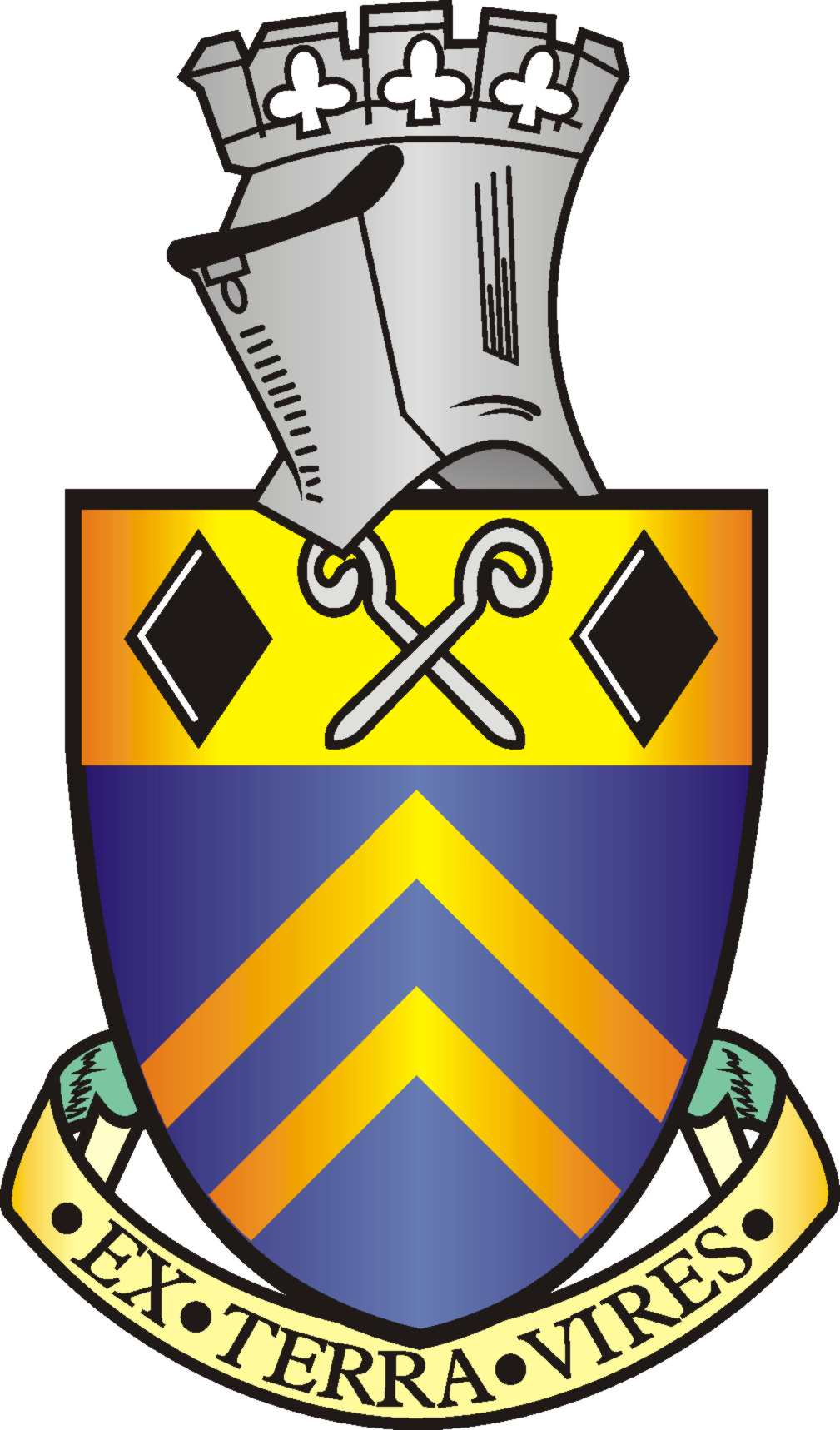 